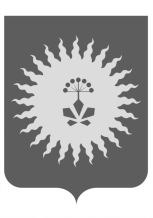 АДМИНИСТРАЦИЯ                                            АНУЧИНСКОГО МУНИЦИПАЛЬНОГО РАЙОНАП О С Т А Н О В Л Е Н И Е        На основании письма Федеральной службы по надзору в сфере защиты прав потребителей и благополучия человека №535 от 17.04.202года        1. Приостановить посещение кладбищ населением на территории Анучинского муниципального района, за исключением похорон, с 18.04.2020года.         2. Общему отделу администрации района (Бурдейной) разместить данное постановление на официальном сайте администрации Анучинского муниципального района.        3.   Контроль за  исполнением настоящего постановления оставляю за собой.Глава Анучинскогомуниципального района                                                        С.А.Понуровский   17.04.2020г.с. Анучино№242О приостановлении посещений кладбищ на территорииАнучинского муниципального района